Natečaj Metelkovo pero: NEKOGA MORAŠ IMETI RAD …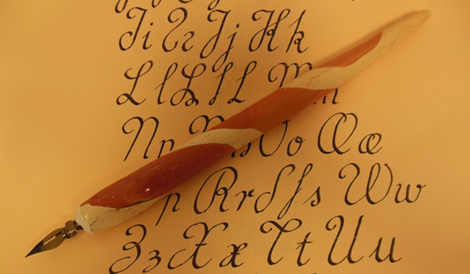 V  okviru projekta Metelkovo pero je naša šola v šol. l. 2023/2024 osmič  povabila mlade ustvarjalce k sodelovanju   na    natečaju  z naslovom NEKOGA MORAŠ IMETI RAD … Likovni natečaj je bil namenjen učencem 1. triletja, literarni pa 2. in 3. triletja.  V oktobrskem razpisu smo zapisali: »Tema letošnjega natečaja  so ČLOVEK, njegovo življenje, odtujenost, radost, njegova  SKRB ZA BLIŽNJEGA ALI BLIŽNJE – ČLOVEKA samega in naravo, v katero se zateka v varno zavetje,  po uteho ...  V svojih proznih,  pesniških in likovnih stvaritvah naj mladi ustvarjalci razmišljajo,  kaj jim pomeni narava, kako gradijo svoj odnos in skrb do stvarstva, ki nas obdaja.«Pri ustvarjanju so mlade pisce  navdihovali  verzi Ivana Minattija  ̶   jezikoslovca, prevajalca, urednika,  predvsem pa pesnika, saj v letošnjem letu obeležujemo 60. obletnico izdaje njegove pesniške zbirke Nekoga moraš imeti rad, v kateri je izšla tudi istoimenska  pesem. Prihodnje leto pa bo minilo 100 let od njegovega rojstva.  »Nekoga moraš imeti rad,pa čeprav trave, reko, drevo ali kamen,nekomu moraš nasloniti roko na ramo,da se, lačna, nasiti bližine /…// …/ o trave, reka, kamen, drevo,molčeči spremljevalci samotnežev in čudakov,dobra, velika bitja,ki spregovore samo,kadar umolknejo ljudje.  (I. Minatti)Tako smo učence tudi spodbudili, da so s čopičem in peresom prebudili v sebi svojo ustvarjalnost, razmišljanja delili s sovrstniki, krepili ter razvijali besedno izražanje, naklonjenost do maternega in slovenskega jezika. Natečaj je potekal od   sredine oktobra do konca decembra,  sodelovalo je 17 šol (od tega 9 samo na literarnem, 4 samo na likovnem, 4 šole  pa na obeh natečajih).Literarne izdelke je poslalo 87 učencev, ki so ustvarjali pod mentorstvom  17 mentoric in 1 mentorja (pri čemer je  bilo 5 mentoric hkrati v 2. in 3. triletju); ustvarili so 92 besedil (34 proznih in 58 pesniških). Prispela dela je pregledala in ocenila strokovna komisija – posebej za  likovno in posebej za literarno področje.  Na likovnem natečaju je sodelovalo 68 učencev z 68 izdelki iz 8 osnovnih šol pod vodstvom 18 mentoric in 1 mentorja.Strokovna  komisija je ocenila, da likovna dela ustrezajo razpisani temi. Izbrala je deset  likovnih del (pet iz domače šole in pet iz zunanjih šol), ki  izstopajo z vsebinsko bogatim motivom in domiselnimi kombinacijami likovnih tehnik. Izdelki, ki so prispeli po klasični in elektronski pošti, so bili zelo pestri in v likovnih motivih raznoliki. Prevladovale so risarske in slikarske likovne tehnike. Učenci so skušali biti v svojih upodobitvah izvirni. Pri nekaterih  je prevladoval pisan svet domišljije, drugi so temo natečaja udejanjili skozi realistične oči. Učenci so razmišljali, kako z likovnimi elementi izraziti sporočilo razpisane teme.  Likovni natečaj, 1. triletje, zunanje šole1. mesto: Metelkovo pero in priznanje:	VID KNEZ, 2. razred, OŠ  TREBNJE, mentorica Nina Sever, naslov: Moj sprehod po gozdu..2. mesto: Metelkovo pero in priznanje:	ADAM RIFELJ, 1. razred, OŠ ŠMIHEL, PŠ BIRČNA VAS, mentorici Špela Lumpert, Marjanca Šoško, naslov: Naj odmeva ptičje petje.3. mesto: Metelkovo pero in priznanje: TILEN ZUPANČIČ, 3. razred, OŠ ŠMIHEL, PŠ BIRČNA VAS,  mentorica Milka Hudoklin, naslov: Ohranimo živi svet.4. mesto: Metelkovo priznanje:	KAROLINA PEKOLJ, 2. razred, OŠ VELIKI GABER, mentorica Urška Mitrović, naslov: Igraj se z mano. 5. mesto: Metelkovo priznanje:	LUKA ŠPRINGER, 2. razred, OŠ ŠMIHEL, PŠ BIRČNA VAS, mentorica Andreja Krnc, naslov: Rad imam prijatelje v šoli.   Matična šola1. mesto: Metelkovo pero in priznanje:	GAJA TERNIK, 2. c,  mentorica Tina Gorenjc, naslov: Nekoga moraš imeti rad.2. mesto: Metelkovo pero in priznanje:	LANA JENIČ, 2. c, mentorica Tina Gorenjc, naslov: Nekoga moraš imeti rad. 3. mesto: Metelkovo pero in priznanje: ZALA BREGAR, 1. a,  mentorici Nuška Košak, Tatjana Vӧrӧš, naslov: Nekoga moraš imeti rad.4. mesto: Metelkovo priznanje:	DOMEN PRAZNIK, 2. c,  mentorica Tina Gorenjc, naslov: Nekoga moraš imeti rad.5. mesto: Metelkovo priznanje:	AJDA HOČEVAR, 3. b, mentorica Urška Rudman, naslov: Nekoga moraš imeti rad. Ostali sodelujoči prejmejo priznanja za sodelovanje, mentorice pa za mentorstvo. Literarni natečaj, 2. triletjeSodelovalo je 33 učencev  in  11 mentoric  iz 7 osnovnih šol, prispelo je 36 besedil – 14 proznih, 22 pesniških.  Ocenjevalna komisija je skrbno pregledala prispela besedila tako prozna kot pesniška ter podelila Metelkovo pero in priznanje  3 ustvarjalcem iz  drugih šol za poezijo  ter  Metelkovo pero in priznanje  3 ustvarjalcem iz  matične in drugih šol za prozo. Poezija – zunanje šole1. mesto: Metelkovo pero in priznanje: ZOJA LUKMAN,  6. razred, OŠ MARKOVCI, mentorica Doroteja Kostanjevec, naslov: Rada imam.  2. mesto: Metelkovo pero in priznanje: MILA MILADINOVIĆ, 4. razred, OŠ VELIKI GABER, mentorica Andreja Zupančič, naslov: Nekoga moraš imeti rad.3. mesto: Metelkovo pero in priznanje: TIJANA UMBERGAR, 5. razred, OŠ VELIKI GABER, mentorica Lidija Ožek, naslov:  Nekoga moraš imeti rad.4. mesto: Metelkovo priznanje: DAVID ŠKRILAC,  5. razred,  OŠ VELIKI GABER, mentorica Lidija Ožek, naslov: Nekoga moraš imeti rad. 5. mesto: Metelkovo priznanje: ZALA CAFUTA, 5. razred, OŠ VELIKI GABER, mentorica Lidija Ožek, naslov: Nekoga moraš imeti rad.  Ostali sodelujoči prejmejo priznanja za sodelovanje, mentorice pa priznanje za mentorstvo. Proza – zunanje šole 1. mesto: Metelkovo pero in priznanje:  MARJA ŠKRGET, 6. razred,  OŠ OTOČEC, mentorica Barbara Pavlovič Plevanč, naslov: Rešiteljica narava.2. mesto: Metelkovo pero in priznanje: SARA RIFELJ, 6. razred, OŠ OTOČEC, mentorica Barbara Pavlovič Plevanč, naslov: Deklica in osamljeno drevo.4. mesto: Metelkovo priznanje: AJDA ŠIKONJA, 6. razred, OŠ DOLENJSKE TOPLICE, mentorica Vesna Kastelic, naslov: Nekoga moraš imeti rad.5. mesto: Metelkovo priznanje: NEJC AMBROŽ SINJUR, 4. razred, OŠ VELIKI GABER,  mentorica Maja Papež, naslov: V vesolju.  5. mesto: Metelkovo priznanje: JULIJA CENCEL, 4. razred, OŠ VELIKI GABER, mentorica Maja Papež,  naslov: Nekoga moraš imeti rad.Proza – matična šola1. mesto: Metelkovo pero in priznanje:  NIKA ŠRIBAR, 6. razred,  mentorica Irena Pleterski, naslov: Človek z naravo.2. mesto: Metelkovo pero in priznanje: NEJA PRAZNIK, 6. razred,  mentorica Tanja Luštek, naslov: Narava nam je vse.3. mesto: Metelkovo pero in priznanje: ZARJA BAŠELJ PUNGERŠIČ, 5. razred,  mentorica Urška Zidar,  naslov: Nekoga moraš imeti rad.4. mesto: Metelkovo priznanje: GAJA KOKOVE, 6. razred,  mentorica Irena Pleterski, naslov: Sprejetost. 5. mesto: Metelkovo priznanje: LARA KRNC, 6. razred, mentorica Irena Pleterski, naslov: Zaupanje v naravo.  Ostali sodelujoči prejmejo priznanja za sodelovanje, mentorice pa priznanje za mentorstvo. Literarni   natečaj, 3. triletjeV 3. triletju  je sodelovalo 54 učencev  in  13 mentoric  iz 11 osnovnih šol, prispelo je 56 besedil – 20 proznih, 36 pesniških.   Ocenjevalna komisija je skrbno pregledala prispela besedila tako prozna kot pesniška ter podelila Metelkovo pero in priznanje  3 ustvarjalcem iz  drugih šol posebej za prozo in posebej za poezijo ter Metelkovo pero in priznanje  3 ustvarjalcem iz matične šole posebej za prozo in posebej za poezijo. Poezija – zunanje šole1. mesto: Metelkovo pero in priznanje: JANA ZAGORC, 8. razred, OŠ GRM, mentorica Tina Gačnik, naslov:  Samotni otok.2. mesto: Metelkovo pero in priznanje: LJUDMILA HYSZ, 7. razred, OŠ DR. PAVLA LUNAČKA ŠENTRUPERT, mentorica Janja Jerovšek, naslov: Pesem – moja ljubezen. 3. mesto: Metelkovo pero in priznanje: IRIS PEČAVER, 7. razred, OŠ DOLENJSKE TOPLICE, mentorica Vesna Kastelic, naslov: Nekoga moraš imeti rad. 4. mesto: Metelkovo priznanje: LUKAS ČERČEK, 9. razred,  OŠ BRUSNICE, mentorica Darja Šinkovec, naslov: Koga imamo radi?. 4. mesto: Metelkovo priznanje: EVA JULIJA PACEK, 7. razred,  OŠ Elvire Vatovec Prade, mentorica Urša Kerin, naslov: Jutro. 5. mesto: Metelkovo priznanje: MIJA ZUPANČIČ, 7. razred, OŠ MOKRONOG, mentorica Nastja Stropnik Naveršnik, naslov: Človek je pač tak. 5. mesto: Metelkovo priznanje: NEŽA JESENKO, 8. razred, PŠ IHAN DOMŽALE, mentorica Sandra Omladič, naslov: Skrb za bližnjega.Poezija – matična šolamesto: Metelkovo pero  in priznanje: TIJANA RAJAK, 8. b, mentorica Tanja Luštek, naslov: Metulj …mesto: Metelkovo pero in priznanje: LINA DOBRIHA, 8. b,  mentorica Tanja Luštek, naslov: Nemirno srce.3. mesto: Metelkovo pero in priznanje: FILIP JERMAN, 8. b, mentorica Tanja Luštek, naslov: Nekoga moraš imeti rad. 4. mesto: Metelkovo priznanje: MANCA KOŠAK, 7. a, mentorica Tanja Luštek, naslov:  Nekoga moraš imeti rad. Ostali ustvarjalci  prejmejo priznanja za sodelovanje, mentorica pa priznanje za mentorstvo. Proza – zunanje šole 1. mesto: Metelkovo pero in priznanje:  ZALA SEVČNIKAR, 7. razred,  OŠ LIVADA VELENJE, mentorica Tanja Kresnik, naslov: Rajska gredica.2. mesto: Metelkovo pero in priznanje: NIKO MAKSIMOVIČ, 8. razred, OŠ NARODNEGA HEROJA RAJKA HRASTNIKG, mentor Tadej Kralj, naslov: Pišem ...3. mesto: Metelkovo pero in priznanje: VITA GREGORČIČ, 7. razred, OŠ MOKRONOG, mentorica Nastja Stropnik Naveršnik, naslov: Draga Agata.4. mesto: Metelkovo priznanje: PIA KOPITAR, 9. razred, OŠ LIVADA VELENJE,  mentorica Tanja Kresnik, naslov: Iskanje sebe.5. mesto: Metelkovo priznanje: ALENKA ŠMIT, 9. razred, OŠ MOKRONOG, mentorica Nastja Stropnik Naveršnik,  naslov: Nekoga moraš imeti rad.Proza – matična šola1. mesto: Metelkovo pero in priznanje:  TISA HOČEVAR, 8. b,  mentorica Tanja Luštek, naslov: Maj raziskuje HITrost življenja. 2. mesto: Metelkovo pero in priznanje: NEŽA POLJANEC,  9. b,  mentorica Irena Pleterski, naslov: Nekoga moraš imeti rad. 3. mesto: Metelkovo pero in priznanje: NIKA ZAJŠEK, 8. a,  mentorica Irena Pleterski, naslov: Sprejetost.4. mesto: Metelkovo priznanje: TAJDA POVŠE, 9. b,  mentorica Irena Pleterski, naslov: Nekoga moraš imeti rad. 5. mesto: Metelkovo priznanje: LARISA KOPINA, 7. b, mentorica Irena Pleterski,  naslov: Nekoga moraš imeti rad. 5. mesto: Metelkovo priznanje: EVA PAVLIN, 7. b, mentorica Irena Pleterski, naslov: Človek.  Ostali ustvarjalci  prejmejo priznanja za sodelovanje, mentorice pa priznanje za mentorstvo.Razpisana tema v tem šolskem letu je bila pišočim učencem kar »pisana na kožo«, trudili so se po svojem najboljšem  navdihu  čim bolj izvirno ubesediti svoje misli v vezani kot nevezani besedi. Bolj so bili naklonjeni pesniškemu ustvarjanju, saj se jim je utrnilo 58 pesmi.   Njihovi naslovi dokazujejo, da  je treba imeti rad ne le »nekoga«, ampak tudi »nekaj«. Svoje misli so osredotočili ne le na sočloveka, skrbi jih tudi, kako bo v prihodnje z okoljem glede na to, da gre narava že zdaj svojo pot, kar je posledica človekovih preteklih in sedanjih nepremišljenih dejanj. Pohvalo izrekamo  mentoricam  in mentorju, ki so uspeli svoje učence spodbuditi k ustvarjanju. Čestitamo  vsem sodelujočim učencem in njihovim mentoricam in mentorju in jih vabimo  k ustvarjanju prihodnje šolsko leto. Priznanja  z nagradami udeleženci prejmejo po pošti.Skupina za pripravo in Marinka Cerinšek, vodja Metelkovega peresa